CH Path. Friday Jan 11, 201312 month old girl with hydrocephalus.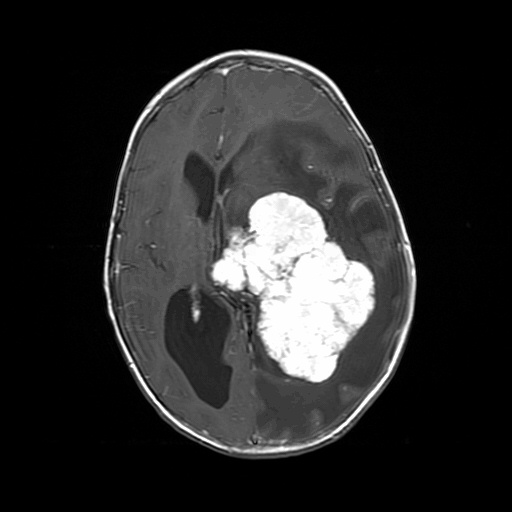 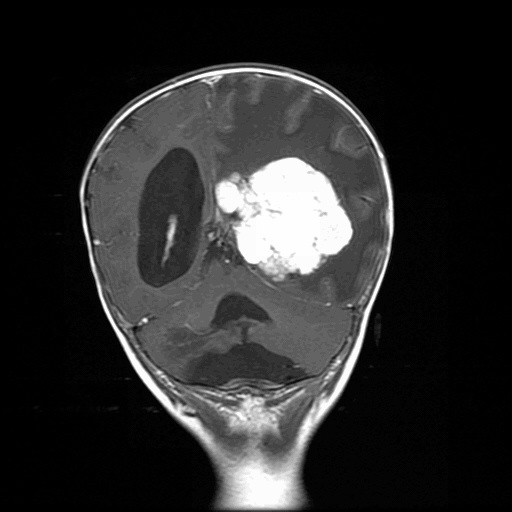 What is the differential diagnosis of an intraventricular tumor in a very young child.